О назначении, выплате и определении размера денежной компенсации на обеспечение бесплатным питанием отдельных категорий обучающихся, осваивающих основные общеобразовательные программы с применением электронного обучения и дистанционных образовательных технологий в муниципальных общеобразовательных учреждениях Новолялинского городского округа  В соответствии с постановлением Правительства Свердловской области от 09.04.2020 № 232-ПП «Об установлении на территории Свердловской области денежной компенсации на обеспечение бесплатным питанием отдельных категорий обучающихся, осваивающих основные общеобразовательные программы с применением электронного обучения и дистанционных образовательных технологий»,  приказом Министерства образования и молодежной политики Свердловской области от 10.04.2020 № 360-Д «О назначении, выплате и определении размера денежной компенсации на обеспечение бесплатным питанием отдельных категорий обучающихся, осваивающих основные общеобразовательные программы с применением электронного обучения и дистанционных образовательных технологий в государственных образовательных организациях Свердловской области и обособленных структурных подразделениях государственных образовательных организаций Свердловской области, в отношении которых функции и полномочия учредителя осуществляются Министерством образования и молодежной политики Свердловской области, муниципальных общеобразовательных организациях, расположенных на территориях Свердловской области, частных общеобразовательных организациях Свердловской области по имеющим государственную аккредитацию основным общеобразовательным программам», руководствуясь Положением об Управлении образованием Новолялинского городского округа,ПОСТАНОВЛЯЮ:           1. Утвердить:             1.1. Порядок назначения и выплаты денежной компенсации на обеспечение бесплатным питанием отдельных категорий обучающихся, осваивающих основные общеобразовательные программы с применением электронного обучения и дистанционных образовательных технологий в муниципальных общеобразовательных учреждениях Новолялинского городского округа.           1.2. Порядок определения размера денежной компенсации на обеспечение бесплатным питанием отдельных категорий обучающихся, осваивающих основные общеобразовательные программы с применением электронного обучения и дистанционных образовательных технологий в муниципальных общеобразовательных учреждениях Новолялинского городского округа.          2.  Персональную ответственность за организацию выплаты денежных компенсаций на обеспечение бесплатным питанием отдельных категорий обучающихся, осваивающих основные общеобразовательные программы с применением электронного обучения и дистанционных образовательных технологий в муниципальных общеобразовательных учреждениях возложить на руководителей муниципальных общеобразовательных учреждений.           3. Настоящее постановление распространяется на правоотношения, возникшие с 6 апреля 2020 года.            4. Разместить  настоящее  постановление  на официальном    сайте Управления       образованием        Новолялинского         городского          округа www.uongo.ucoz.ru.           5. Контроль исполнения настоящего постановления оставляю за собой.И.о.начальника                                                                                           А.Ю. Сизов                                                                                                                   УТВЕРЖДЕН                                                                                                                   постановлением Управления                                                                                                                           образованием Новолялинского                                                                                                                   городского округа                                                                                                                   от 14.04.2020 № 27Порядокназначения и выплаты денежной компенсации на обеспечение бесплатным питанием на обеспечение бесплатным питанием отдельных категорий обучающихся, осваивающих основные общеобразовательные программы с применением электронного обучения и дистанционных образовательных технологий в муниципальных общеобразовательных учреждениях Новолялинского городского округа1. Общие положения1. Настоящий порядок определяет механизм назначения и выплаты денежной компенсации на обеспечение бесплатным одноразовым питанием обучающихся (дети-сироты; дети, оставшиеся без попечения родителей, лица из числа детей-сирот и детей, оставшихся без попечения родителей; дети из семей, имеющих среднедушевой доход ниже величины прожиточного минимума, установленного в Свердловской области; дети из многодетных семей) (далее - обучающиеся из числа отдельных категорий) и обеспечение бесплатным двухразовым питанием обучающихся с ограниченными возможностями здоровья, в том числе детей-инвалидов (далее- обучающиеся с ОВЗ), осваивающих основные общеобразовательные программы с применением электронного обучения и дистанционных образовательных технологий (далее- денежная компенсация) в муниципальных общеобразовательных учреждениях Новолялинского городского округа, порядок обращения родителей (законных представителей) обучающихся из числа отдельных категорий и (или) обучающихся с ОВЗ за получением денежной компенсации, порядок организации выплаты денежной компенсации. 2. Денежная компенсация устанавливается родителем (законным представителем), проживающим совместно с обучающимися из числа отдельных категорий и (или) обучающимся с ОВЗ, осваивающими основные общеобразовательные программы с применением электронного обучения и дистанционных образовательных технологий в муниципальных общеобразовательных учреждениях. 3. Денежная компенсация выплачивается одному из родителей (законных представителей), проживающему совместно с обучающимся из числа отдельных категорий и (или) обучающимся с ОВЗ, осваивающим основные общеобразовательные программы с применением электронного обучения и дистанционных образовательных технологий в образовательных организациях, и обратившемуся за получением денежной компенсации в порядке, предусмотренном разделом 2 настоящего порядка (далее - заявитель). 2. Порядок обращения родителей (законных представителей) обучающихся из числа отдельных категорий и (или) обучающихся с ОВЗ за получением денежной компенсации4. Для получения денежной компенсации заявитель в период реализации образовательных программ с применением электронного обучения и дистанционных образовательных технологий обращается в муниципальное общеобразовательное учреждение с заявлением о получении денежной компенсации (далее – заявление).В случае возникновения оснований для получения денежной компенсации в течение учебного года заявление представляется со дня возникновения данных оснований.5. Для получения денежной компенсации заявитель представляет в муниципальное общеобразовательное учреждение следующие документы:1) заявление с согласием на обработку персональных данных заявителя, обучающегося из числа отдельных категорий и (или) обучающегося с ОВЗ в соответствии с законодательством Российской Федерации;2) копию паспорта или иного документа, удостоверяющего личность заявителя;3) копию документа, подтверждающего место пребывания (жительства) заявителя на территории Свердловской области (копию страницы паспорта заявителя  с пропиской);4) копию свидетельства о рождении ребенка заявителя, в отношении которого назначается денежная компенсация;5) сведения о банковских реквизитах и номере лицевого счета заявителя, открытого в кредитной организации Российской Федерации на имя заявителя (копия страницы  документа с банковскими реквизитами: онлайн – выписка банка, копия страницы сберегательной книжки, копия выписки банка лицевого счета заявителя).Заявитель предоставляет в сканированном виде заявление с согласием на обработку персональных данных заявителя, обучающегося из числа отдельных категорий и (или) обучающегося с ОВЗ в соответствии с законодательством Российской Федерации (далее – заявление)  на электронную почту муниципального общеобразовательного учреждения, остальные документы с оригиналом заявления  предоставляются в муниципальное общеобразовательное учреждение после отмены режима повышенной готовности на территории Свердловской области.6. Решение об установлении денежной компенсации оформляется приказом муниципального общеобразовательного учреждения в течение 5 рабочих дней со дня представления заявителем заявления. В течении 3 последующих дней руководитель муниципального общеобразовательного учреждения предоставляет в централизованную бухгалтерию МКУ НГО «Информационно - методический центр» приказ и сведения о банковских реквизитов заявителей для осуществления выплаты денежной компенсации.7. Муниципальное общеобразовательное учреждение принимает решение об отказе в выплате денежной компенсации в случае, если:1) за получением денежной компенсации обратилось лицо, не являющееся родителем (законным представителем) обучающегося из числа отдельных категорий и (или) обучающегося с ОВЗ;2) заявителем представлен неполный пакет документов, указанных в части первой пункта 5 настоящего порядка;3) в представленных заявителем документах содержатся недостоверные сведения.Заявитель о принятом решении об отказе в выплате денежной компенсации уведомляется руководителем муниципального общеобразовательного учреждения в течение 3 рабочих дней со дня представления заявителем документов, указанных в части первой пункта 5 настоящего порядка, с указанием причины отказа.8. Основаниями для прекращения выплаты денежной компенсации являются:1) отмена реализации основных общеобразовательных программ с применением электронного обучения и дистанционных образовательных технологий в связи с окончанием периода действия на территории Свердловской области режима повышенной готовности и принятия дополнительных мер по защите населения от новой коронавирусной инфекции (2019 – nCoV);2) лишение или ограничение родительских прав (прекращение прав и обязанностей опекуна или попечителя); 3) выезд обучающегося из числа отдельных категорий и (или) обучающегося с ОВЗ на постоянное место жительства за пределы Свердловской области;4) прекращение образовательных отношений между муниципальным общеобразовательным учреждением, обучающимся и заявителем;5) убытие обучающегося из числа отдельных категорий и (или) обучающегося с ОВЗ на длительное лечение (на 21 день или более) в период реализации основных общеобразовательных программ с применением электронного обучения и дистанционных образовательных технологий на основании правового акта муниципального общеобразовательного учреждения;6) обращение заявителя с заявлением о прекращении выплаты денежной компенсации.9. В случае наступления обстоятельств, предусмотренных подпунктами 2, 4, 5, 7 и 8 пункта 8 настоящего порядка, заявитель обязан сообщить о таких обстоятельствах в муниципальное общеобразовательное учреждение в течение 5 календарных дней со дня их наступления.3. Порядок организации выплаты денежной компенсации10. В случае принятия муниципальным общеобразовательным учреждением решения о выплате денежной компенсации для обучающихся из числа отдельных категорий и (или) обучающихся с ОВЗ ее выплата устанавливается со дня начала реализации основных общеобразовательных программ с применением электронного обучения и дистанционных образовательных технологий в данной организации.11. Денежная компенсация выплачивается исходя из количества дней реализации основных общеобразовательных программ с применением  электронного обучения и дистанционных образовательных технологий для обучающегося из числа отдельных категорий и (или) обучающегося с ОВЗ.Количество фактических дней, в которые организована реализация основных общеобразовательных программ с применением электронного обучения и дистанционных образовательных технологий указывается в приказе руководителя муниципального общеобразовательного учреждения по каждому ученику напротив его инициалов.Так же в приказе руководителя муниципального общеобразовательного учреждения рядом с количеством фактических дней обучения ученика указываются инициалы заявителя.12. Выплата денежной компенсации осуществляется муниципальным общеобразовательным учреждением путем перечисления денежных средств на лицевой счет заявителя, открытый в кредитной организации Российской Федерации на имя заявителя.13. Выплата денежной компенсации прекращается со дня наступления обстоятельств, указанных в пункте 8 настоящего порядка, и выплачивается за фактические дни, в которые организована реализация основных общеобразовательных программ с применением электронного обучения и дистанционных образовательных технологий в текущем месяце. 14. Перечисление денежной компенсации производится не позднее 22-го числа каждого месяца, следующего за месяцем, в котором осуществлялась реализация основных общеобразовательных программ с применением электронного обучения и дистанционных образовательных технологий, начиная с месяца, следующего за месяцем принятия решения о выплате денежной компенсации.15. Денежная компенсация, излишне выплаченная заявителю вследствие непредставления или несвоевременного представления заявителем сведений для перечисления денежной компенсации, а также представления документов, содержащих заведомо недостоверные сведения, подлежит удержанию из сумм последующих денежных компенсаций в соответствии с пунктом 16 настоящего порядка, а при прекращении выплаты денежной компенсации возмещается получателем добровольно.16. Удержание излишне выплаченной суммы денежной компенсации производится при получении согласия заявителя в сроки, установленные в уведомлении муниципального общеобразовательного учреждения. В случае непредставления заявителем согласия в установленные в уведомлении сроки удержание излишне выплаченных сумм из сумм последующих денежных компенсаций производится в соответствии с пунктом 17 настоящего порядка.17. В случае отказа заявителя от удержания излишне полученной суммы денежной компенсации из сумм последующих денежных компенсаций или от ее добровольного возврата она подлежит взысканию в судебном порядке в соответствии с законодательством Российской Федерации.                                                                                                                     УТВЕРЖДЕН                                                                                                                   постановлением Управления                                                                                                                           образованием Новолялинского                                                                                                                   городского округа                                                                                                                    от  14.04.2020 № 27Порядок определения размера денежной компенсации на обеспечение бесплатным питанием отдельных категорий обучающихся, осваивающих основные общеобразовательные программы с применением электронного обучения и дистанционных образовательных технологий в муниципальных общеобразовательных учреждениях Новолялинского городского округа.1. Настоящий порядок определяет механизм определения размера денежной компенсации на обеспечение бесплатным одноразовым питанием обучающихся (дети-сироты; дети, оставшиеся без попечения родителей, лица из числа детей-сирот и детей, оставшихся без попечения родителей; детей из семей, имеющих среднедушевой доход ниже величины прожиточного минимума, установленного в Свердловской области; дети из многодетных семей) (далее - обучающиеся из числа отдельных категорий) и обеспечением бесплатным двухразовым питанием обучающихся с ограниченными возможностями здоровья, в том числе детей-инвалидов (далее - обучающиеся с ОВЗ), осваивающих основные общеобразовательные программы с применением электронного обучения и дистанционных образовательных технологий (далее – денежная компенсация) в муниципальных общеобразовательных учреждениях.2. Размер денежной компенсации для обучающегося из числа отдельных категорий, осваивающего образовательные программы начального общего образования с применением электронного обучения и дистанционных образовательных технологий в муниципальном общеобразовательном учреждении, определяется по формулеДкн=Днн х Sнн, где:Дкн – размер денежной компенсации для обучающегося из числа отдельных категорий, осваивающего образовательные программы начального  общего образования с применением электронного обучения и дистанционных образовательных технологий в муниципальном общеобразовательном учреждении, рублей;Днн – количество дней, в которые обучающимся из числа отдельных категорий осуществлялось освоение образовательных программ начального общего образования с применением электронного обучения и дистанционных образовательных технологий, организованных муниципальным общеобразовательным учреждением, дней;Sнн – средняя стоимость одноразового питания на одного обучающегося, осваивающего образовательные программы начального общего образования в муниципальном общеобразовательном учреждении (в муниципальных общеобразовательных учреждениях, расположенных в сельской местности –  60 рублей; муниципальных общеобразовательных учреждениях, расположенных в  г. Новая Ляля и п. Лобва –  80 рублей).3. Размер денежной компенсации для обучающегося из числа отдельных категорий, осваивающего образовательные программы основного общего и среднего общего образования с применением электронного обучения и дистанционных образовательных технологий в муниципальном общеобразовательном учреждении, определяется по формулеДко=Дно х Sно, где:Дко – размер денежной компенсации для обучающегося из числа отдельных категорий, осваивающего образовательные программы основного общего и среднего общего образования с применением электронного обучения и дистанционных образовательных технологий в муниципальном общеобразовательном учреждении, рублей;Дно – количество дней, в которые обучающимся из числа отдельных категорий осуществлялось освоение образовательных программ основного общего и среднего общего образования с применением электронного обучения и дистанционных образовательных технологий, организованных муниципальным общеобразовательным учреждением, дней; Sно – средняя стоимость одноразового питания на одного обучающегося, осваивающего образовательные программы основного общего и среднего общего образования в муниципальном общеобразовательном учреждении (в муниципальных общеобразовательных учреждениях, расположенных в сельской местности – 70 рублей; муниципальных общеобразовательных учреждениях, расположенных в  г. Новая Ляля и п. Лобва –  92 рубля).4. Размер денежной компенсации для обучающегося с ОВЗ, осваивающего образовательные программы начального общего образования с применением электронного обучения и дистанционных образовательных технологий в муниципальном общеобразовательном учреждении, определяется по формулеДковз=Дновз х Sновз, где:Дковз – размер денежной  компенсации для обучающегося с ОВЗ, осваивающего образовательные программы начального общего образования с применением электронного обучения и дистанционных образовательных технологий в муниципальном общеобразовательном учреждении, рублей;Дновз - количество дней, в которые обучающимся с ОВЗ осуществлялось освоение образовательных программ начального общего образования с применением электронного обучения и дистанционных образовательных технологий, организованных муниципальным общеобразовательным учреждением, дней;Sновз – средняя стоимость двухразового питания на одного обучающегося с ОВЗ, осваивающего образовательные программы начального общего образования в муниципальном общеобразовательном учреждении (в муниципальных общеобразовательных учреждениях, расположенных в сельской местности – 110 рублей; муниципальных общеобразовательных учреждениях, расположенных в  г. Новая Ляля и п. Лобва –  160 рублей).5. Размер денежной компенсации для обучающегося с ОВЗ, осваивающего образовательные программы основного общего и среднего общего образования с применением электронного обучения и дистанционных образовательных технологий в муниципальном общеобразовательном учреждении, определяется по формулеДковз=Дновз х Sновз, где:Дковз – размер денежной  компенсации для обучающегося с ОВЗ, осваивающего образовательные программы основного общего и среднего общего образования с применением электронного обучения и дистанционных образовательных технологий в муниципальном общеобразовательном учреждении, рублей;Дновз - количество дней, в которые обучающимся с ОВЗ осуществлялось освоение образовательных программ основного общего и среднего общего образования с применением электронного обучения и дистанционных образовательных технологий, организованных муниципальным общеобразовательным учреждением, дней;Sновз – средняя стоимость двухразового питания на одного обучающегося с ОВЗ, осваивающего образовательные программы основного общего и среднего общего образования в муниципальном общеобразовательном учреждении (в муниципальных общеобразовательных учреждениях, расположенных в сельской местности –  126 рублей; муниципальных общеобразовательных учреждениях, расположенных в  г. Новая Ляля и п. Лобва –  180 рублей).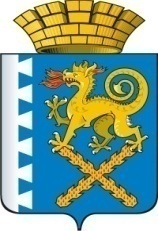 Управление образованием Новолялинского городского округаПОСТАНОВЛЕНИЕ от  14.04.2020 года                                                                                                                      № 27г. Новая Ляля